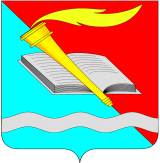 РОССИЙСКАЯ ФЕДЕРАЦИЯСОВЕТ  ФУРМАНОВСКОГО МУНИЦИПАЛЬНОГО РАЙОНА
ИВАНОВСКОЙ ОБЛАСТИРЕШЕНИЕот 23 июня  2022 года                                                                                                          № 58  г. ФурмановОб утверждении перечня  имущества, предлагаемого к безвозмездной передаче из муниципальной собственности Фурмановского муниципального района в муниципальную собственность Иванковского сельского поселения Фурмановского муниципального районаВ соответствии с Федеральным законом от 06.10.2003 № 131-ФЗ «Об общих принципах организации местного самоуправления в Российской Федерации», Положением об организации безвозмездной передачи имущества из муниципальной собственности Фурмановского муниципального района в муниципальную собственность иных муниципальных образований, из муниципальной собственности иных муниципальных образований в муниципальную собственность Фурмановского муниципального района, утвержденным решением Совета Фурмановского муниципального района от 26.01.2017 №8, руководствуясь Уставом Фурмановского муниципального района,  Совет Фурмановского муниципального районаР Е Ш И Л:Утвердить прилагаемый Перечень движимого имущества, предлагаемого к безвозмездной передаче из муниципальной собственности Фурмановского муниципального района в муниципальную собственность Иванковского сельского поселения Фурмановского муниципального района Ивановской области (Прилагается).Решение направить в уполномоченные органы местного самоуправления Иванковского сельского поселения Фурмановского муниципального района для согласования безвозмездной передачи  имущества, указанного в пункте 1 настоящего решения. Право собственности Иванковского сельского поселения Фурмановского муниципального района  возникает с момента подписания акта приема-передачи. Настоящее Решение вступает в силу с момента его официального опубликования.Опубликовать настоящее решение в «Вестнике администрации Фурмановского муниципального района и Совета Фурмановского муниципального района» и разместить на официальном сайте  Фурмановского муниципального района.Контроль за исполнением Решения возложить на постоянную комиссию Совета Фурмановского муниципального района по вопросам местного самоуправления. Глава Фурмановского муниципального района                                                                                П.Н. Колесников                                                                           Председатель Совета Фурмановскогомуниципального района                                                                                    Г.В. ЖареноваПриложение к решению Совета Фурмановского муниципального района от ___________2022  № ______Перечень движимого имущества, предлагаемого к безвозмездной передаче из муниципальной собственности Фурмановского муниципального района в муниципальную собственность Иванковского сельского поселения Фурмановского муниципального района  № п/пНаименование Кол-воБалансовая стоимостьОстаточная стоимость123561Книги 5813 160,0013 160,00